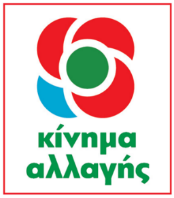 Ιωάννης ΒαρδακαστάνηςΥποψήφιος ΕυρωβουλευτήςΑθήνα, 28.2.2019Δελτίο ΤύπουΟ Ι. Βαρδακαστάνης στην ΚρήτηΟ υποψήφιος Ευρωβουλευτής του Κινήματος Αλλαγής Ι. Βαρδακαστάνης θα βρεθεί στο Ηράκλειο της Κρήτης την Παρασκευή 1 Μαρτίου με την ιδιότητά του ως πρόεδρος της ΕΣΑμεΑ και του EDF, όπου θα γίνει δεκτός από τον Μακαριότατο  Αρχιεπίσκοπο Κρήτης κ. Ειρηναίο στις 12. Θα έχει επίσης επαφές και συναντήσεις με αναπηρικούς και κοινωνικούς φορείς της περιοχής. Πιο αναλυτικά :9:00 - 9:30 Συνάντηση με την Ένωση Γονέων Κηδεμόνων & Φίλων Απροσαρμόστων Ατόμων - Κέντρο Ειδικών Παιδιών «Ζωοδόχος Πηγή», Ηράκλειο10:00 - 10:30 Συνάντηση με τον Σύλλογο Γονέων & Φίλων ΑμεΑ, Κέντρο Φροντίδας ΑμεΑ «Δικαίωμα στη Ζωή», Καλέσσα Μαλεβιζίου10:45 - 11:15 Συνάντηση στο Εργαστήριο Ειδικής Επαγγελματικής Εκπαίδευσης και Κατάρτισης, περιοχή Άγιος Ιωάννης Χωστός12:30 - 13:00 Συνάντηση με τον πρόεδρο του Εργατικού Κέντρου κ. Βοριά13:20 - 13:40 Συνάντηση με τον πρόεδρο της Ένωσης Εργαζομένων Βενιζελείου Νοσοκομείου κ. Χονδροζουμάκη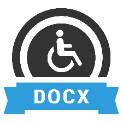 Προσβάσιμο αρχείο Microsoft Word (*.docx)Το παρόν αρχείο ελέγχθηκε με το εργαλείο Microsoft Accessibility Checker και δε βρέθηκαν θέματα προσβασιμότητας. Τα άτομα με αναπηρία δε θα αντιμετωπίζουν δυσκολίες στην ανάγνωσή του.